Leçon N° 6Loi de conservation de masse au cours d’une réaction chimique Expérience                          Observation On observe que la masse du produit est égale à la somme des masses des réactifsOn dit que la masse a été conservée c.-à-d. ne change pas.Conclusion       Au cours d’une réaction chimique, la masse des réactifs qui disparaissent est égale à la masse des produits qui se forment : il y a conservation de la masse.Exercice d’application Loi de conservation des atomes  au cours d’une réaction chimique Exemple : Combustion du carbone dans le dioxygène Observation     Au cours de cette réaction chimique :Le genre des atomes ne change pas Le nombre d’atomes de chaque genre ne change pas. Conclusion     Au cours d’une réaction chimique, les atomes présents dans les réactifs sont identiques en genre et en nombre aux atomes présents dans les produits : il y a conservation des atomes On pèse 4g de soufre et 7g de poudre de fer .Après on chauffe le mélange jusqu’à l’incandescence à l’aide du bec Bensun: RéactifsRéactifsProduitsSoufre Fer Sulfure de fer m1= 4gm2=7gm=11gRéactifsRéactifsProduitsBilan de cette réactionCarboneDioxygèneDioxyde de carboneModèle moléculaireNombre d’atome de chaque type1 atome de carbone 2 atomes d’oxygène 1 atome de carbone 2 atomes d’oxygène 1 atome de carbone 2 atomes de d’oxygène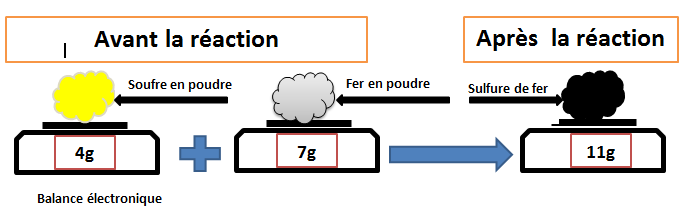 